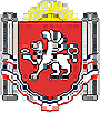 РЕСПУБЛИКА КРЫМРАЗДОЛЬНЕНСКИЙ РАЙОНКОВЫЛЬНОВСКИЙ  СЕЛЬСКИЙ СОВЕТ73( внеочередное) заседание  1 созываРЕШЕНИЕ08.05. 2019г.                                        с. Ковыльное                                       № 567 Об утверждении отчета об исполнении бюджета Ковыльновского сельского поселения Раздольненского района Республики Крым за 2018год	Руководствуясь  Бюджетным кодексом Российской Федерации,  Федеральным законом от 06.10.2003 г. № 131-ФЗ «Об общих принципах организации местного самоуправления в Российской Федерации», Законом Республики Крым от 21.08.2014 г. № 54-ЗРК «Об основах местного самоуправления в Республике Крым», Уставом муниципального образования Ковыльновское сельское поселение Раздольненского района Республики Крым, заслушав результаты публичных слушаний по проекту решения Ковыльновского сельского совета « Об утверждении отчета об исполнении бюджета Ковыльновского сельского поселения Раздольненского района Республики Крым за 2018 год», принимая во внимание положительное заключение контрольно-счетного органа Раздольненского района Республики Крым № 127 от 22 апреля 2019 года  об исполнении бюджета за 2018 год, Ковыльновский сельский совет РЕШИЛ:   1. Утвердить отчет об исполнении бюджета Ковыльновского сельского поселения Раздольненского района за  2018 год по доходам в сумме  4 808 646,92 рублей и  по расходам в сумме   4 659 591,41  рублей со следующими показателями:1) по доходам бюджета Ковыльновского сельского поселения Раздольненского района по кодам классификации доходов бюджетов за 2018 год согласно приложению 1 к настоящему решению;  2) по расходам  бюджета Ковыльновского сельского поселения Раздольненского района по ведомственной структуре расходов бюджета Ковыльновского сельского поселения Раздольненского района за 2018 год согласно приложению 2 к настоящему решению;3) по источникам финансирования дефицита бюджета Ковыльновского сельского поселения Раздольненского района по кодам классификации источников финансирования дефицитов бюджетов за 2018 год согласно приложению 3 к настоящему решению.2. Обнародовать настоящее решение на информационном стенде Ковыльновского сельского совета, расположенном по адресу: с. Ковыльное, ул. 30 лет Победы 5  и  на официальном сайте Администрации Ковыльновского сельского поселения в сети Интернет http://kovilnovskoe-sp.ru/.3. Настоящее решение вступает в силу со дня его официального опубликования. 4.  Контроль за выполнением данного решения возложить на  постоянную комиссию по бюджету, налогам, муниципальной собственности, земельных и имущественных отношений, социально-экономическому развитию.Председатель Ковыльновского сельского совета- глава Администрации.Ковыльновского  сельского поселения                                  Ю.Н. Михайленко 